Приложение № 3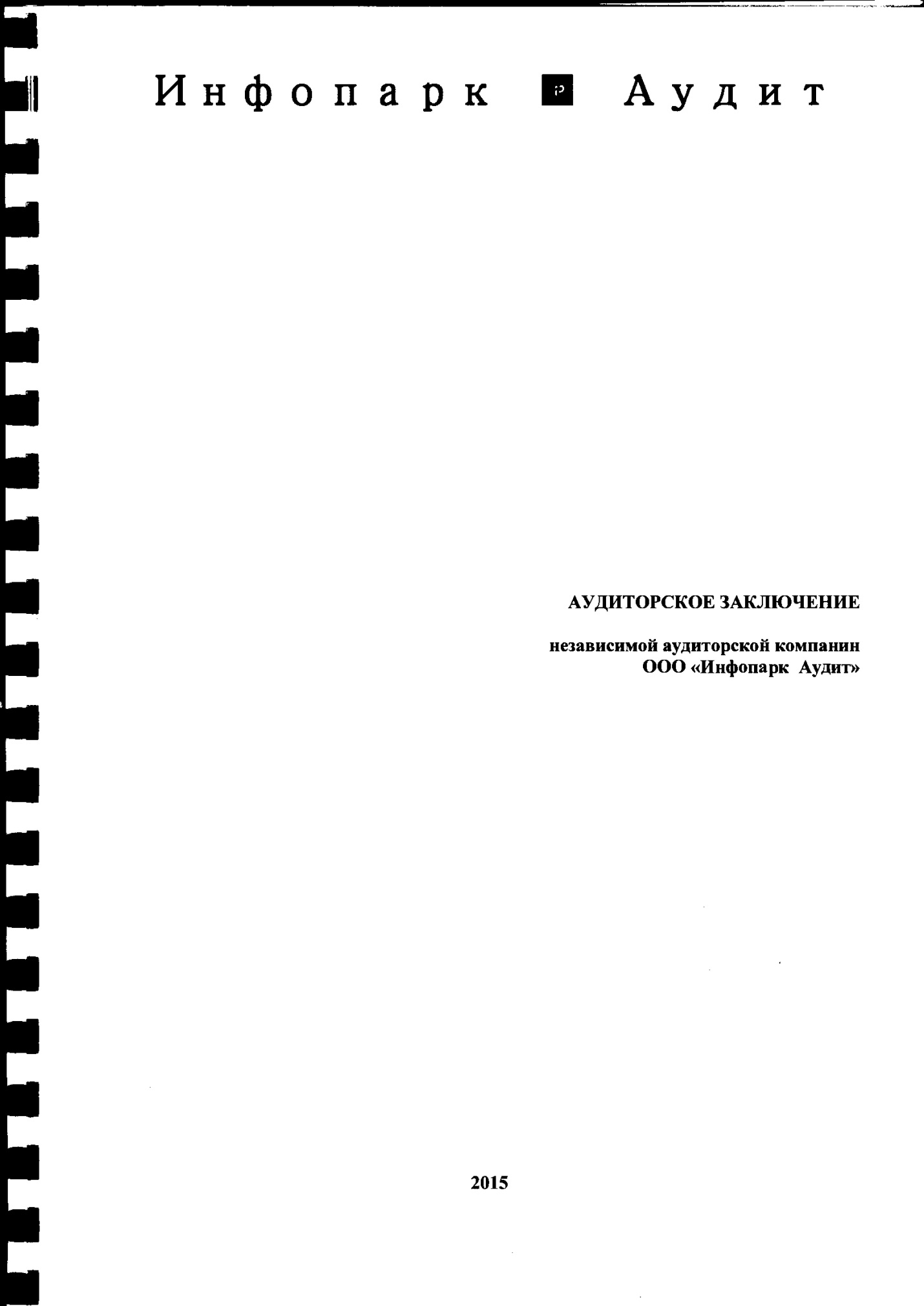 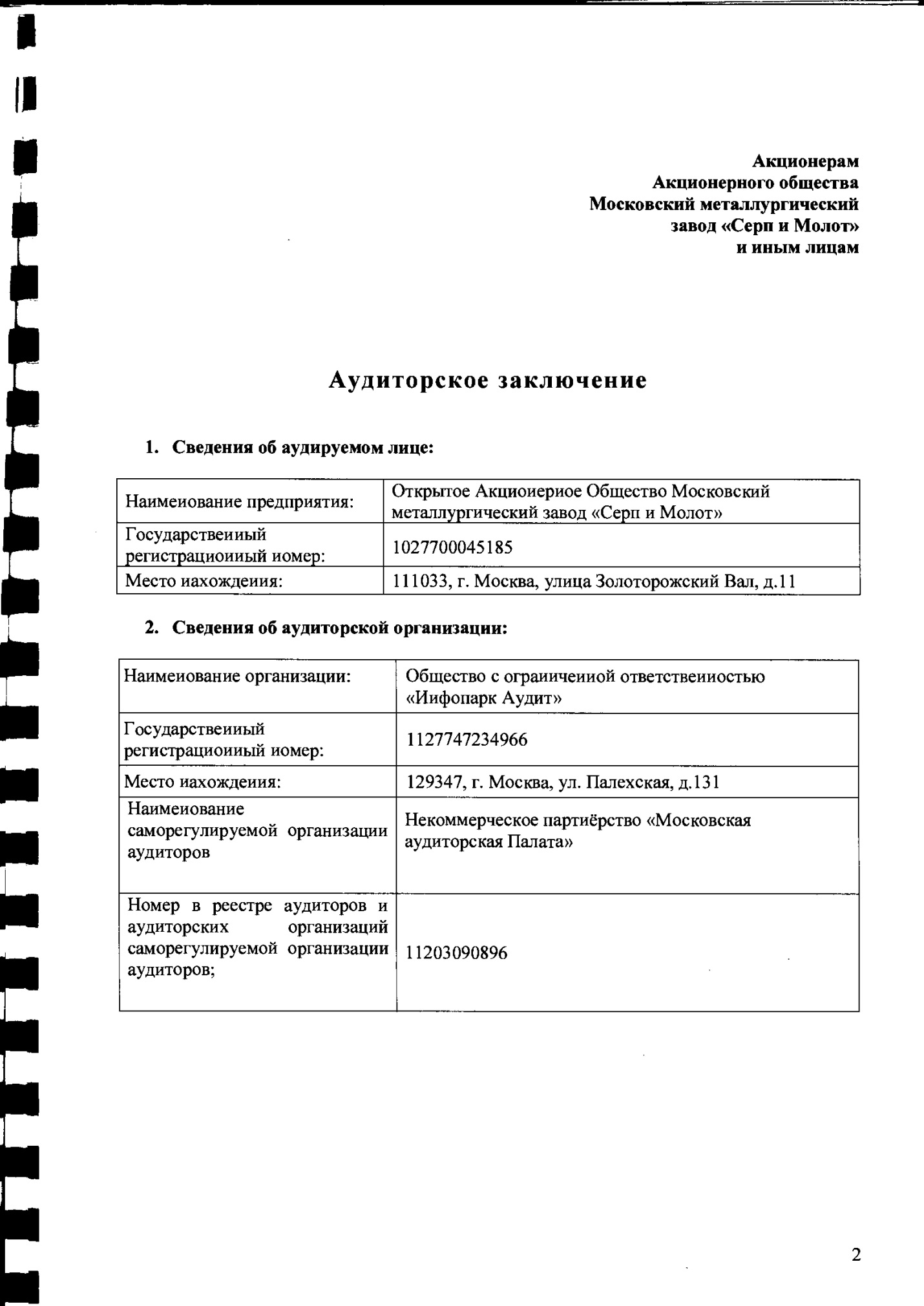 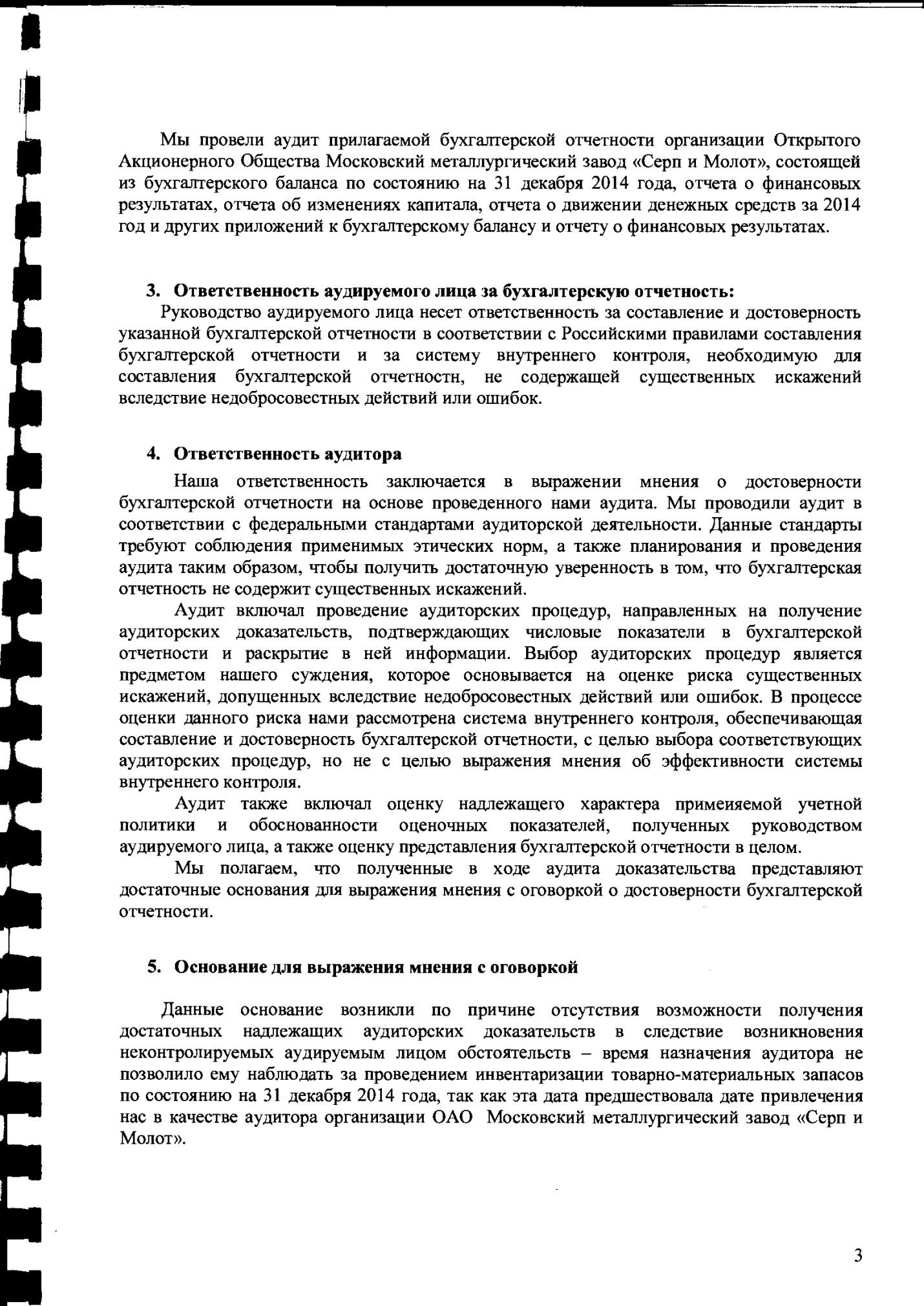 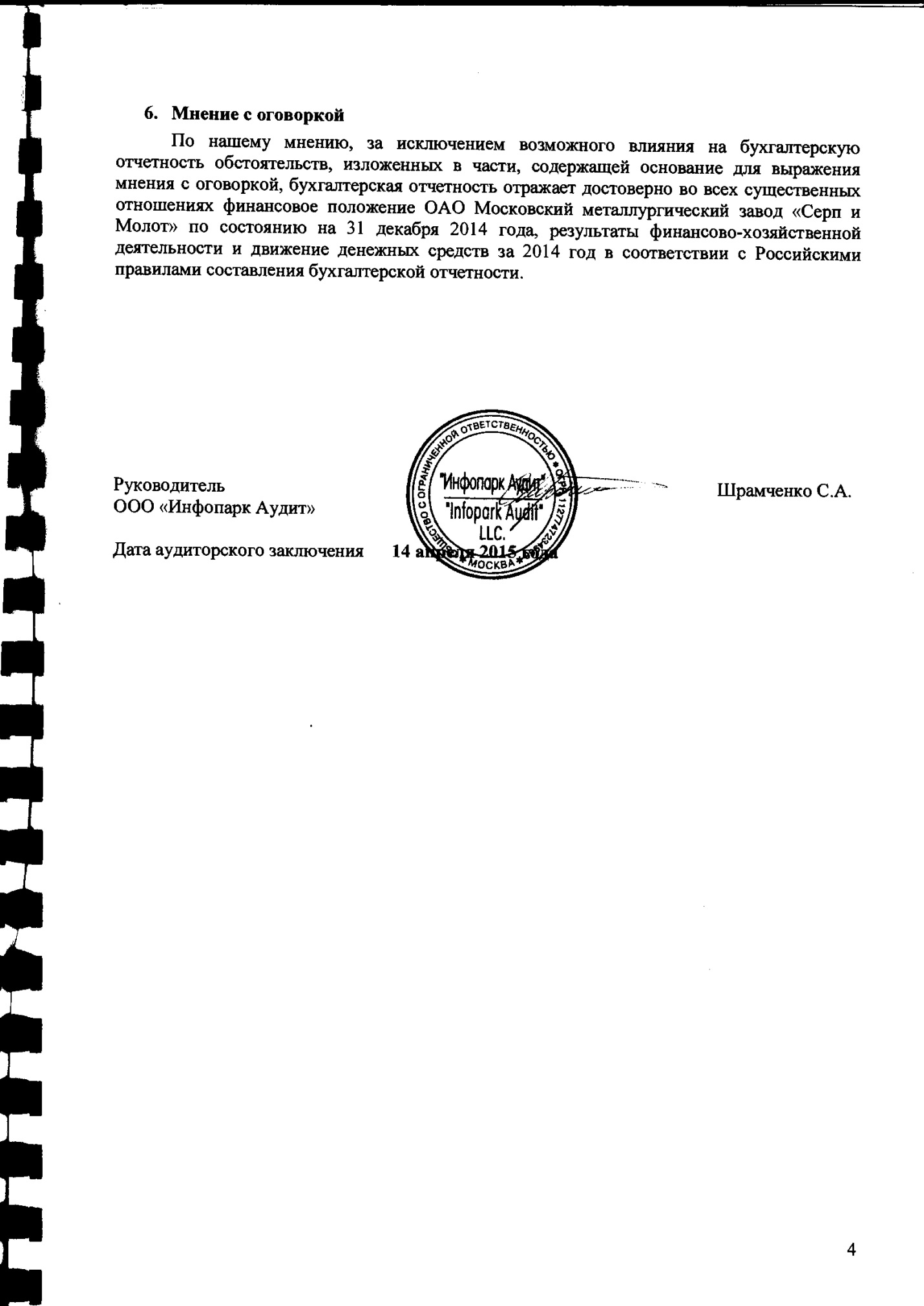 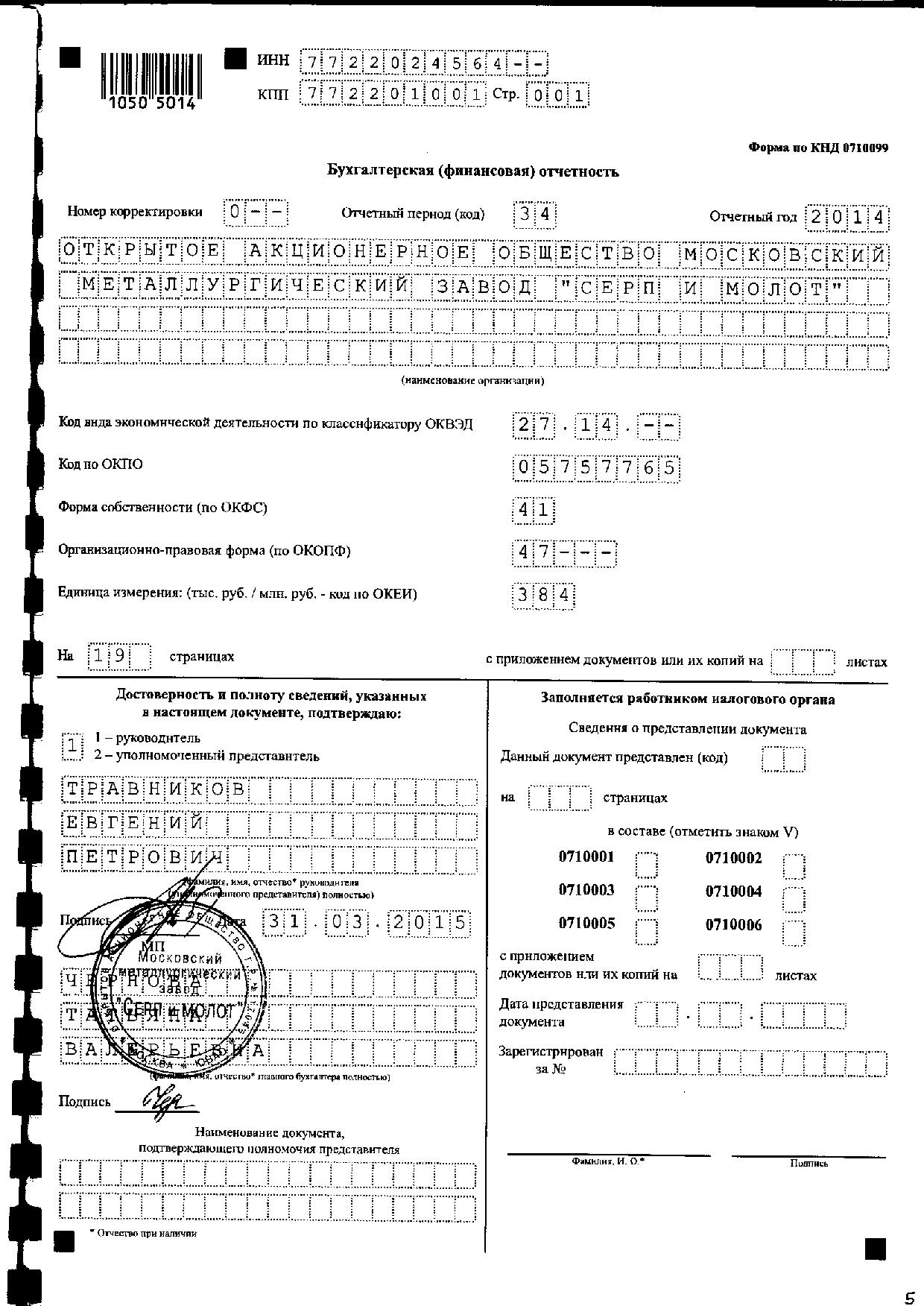 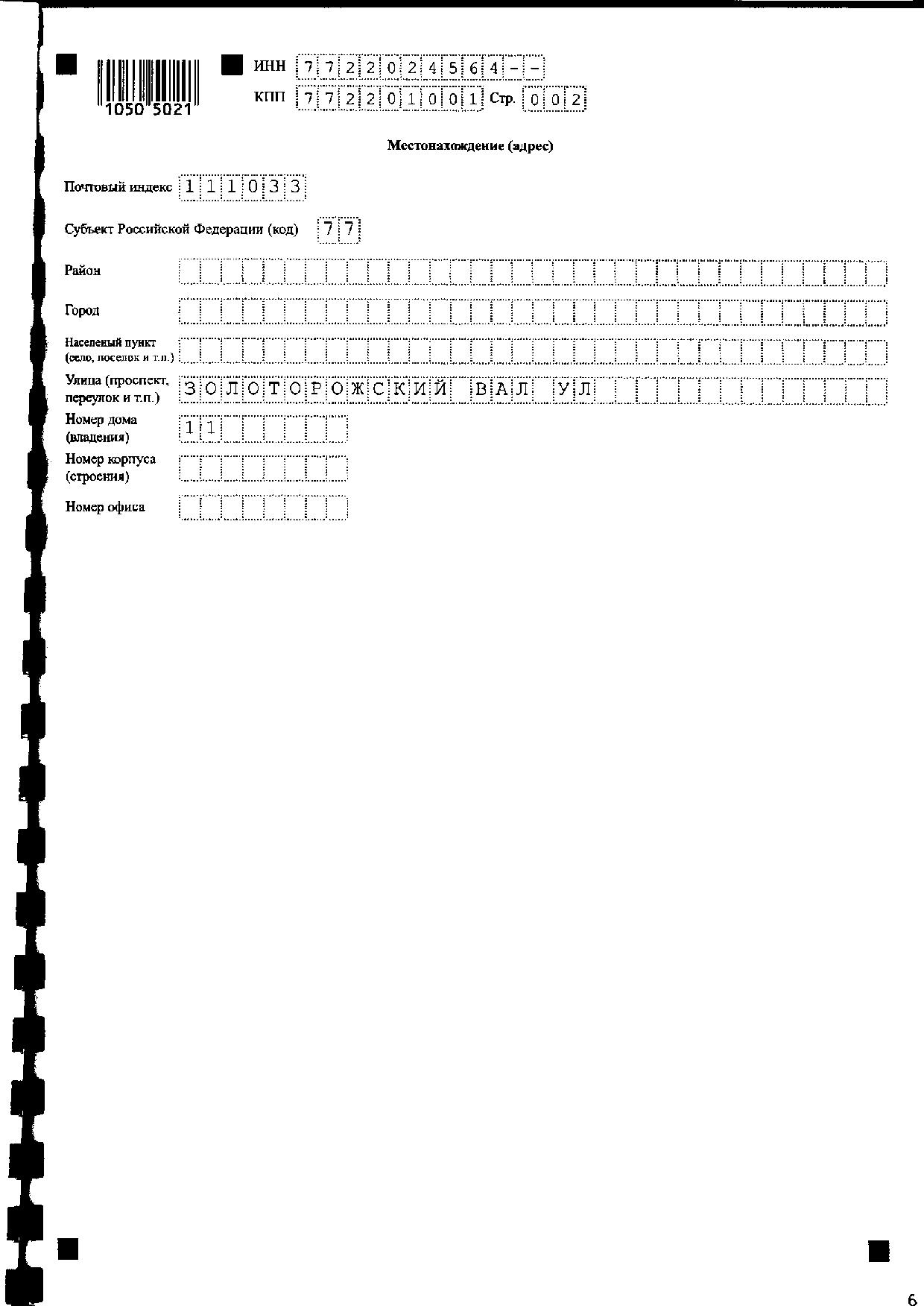 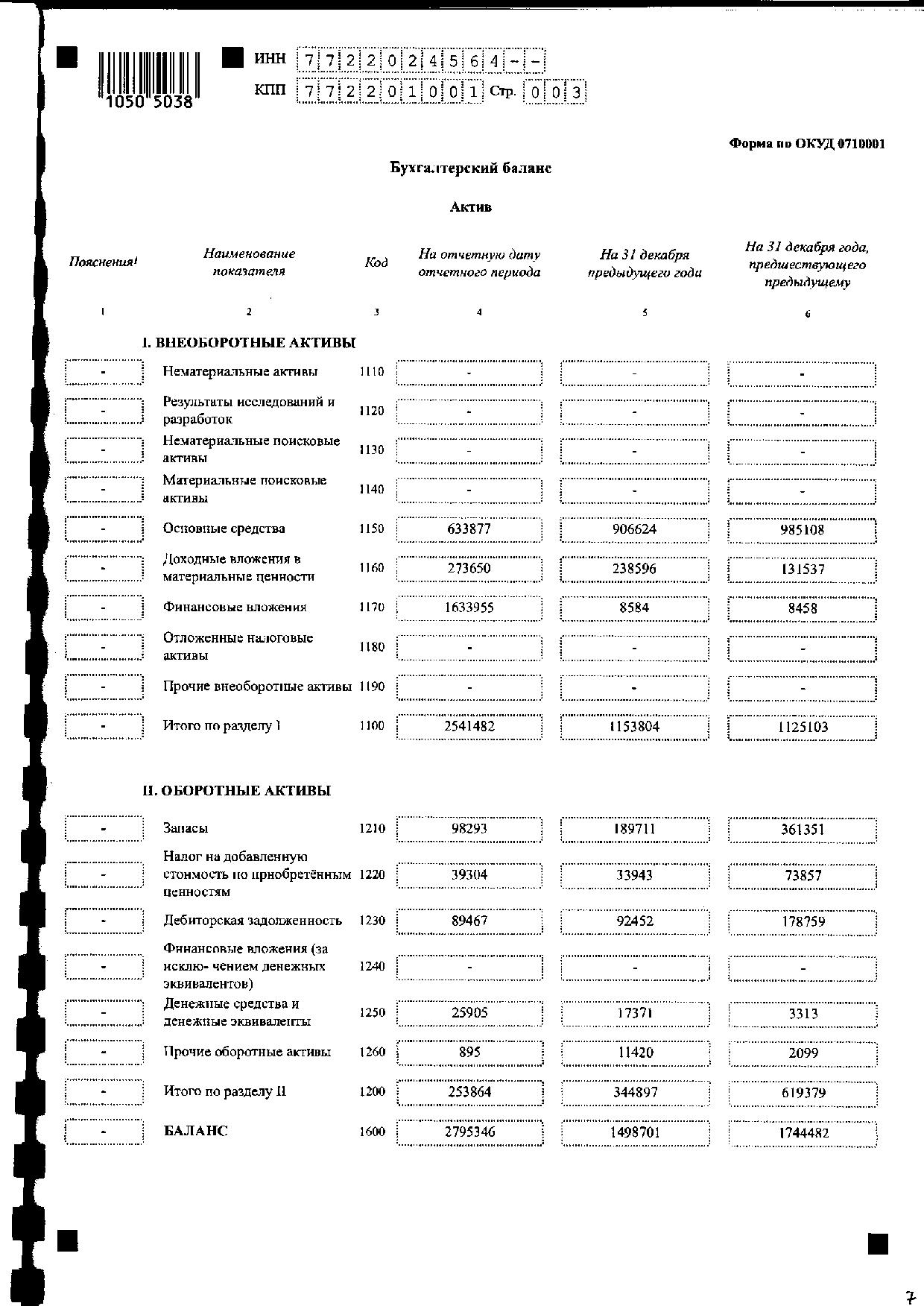 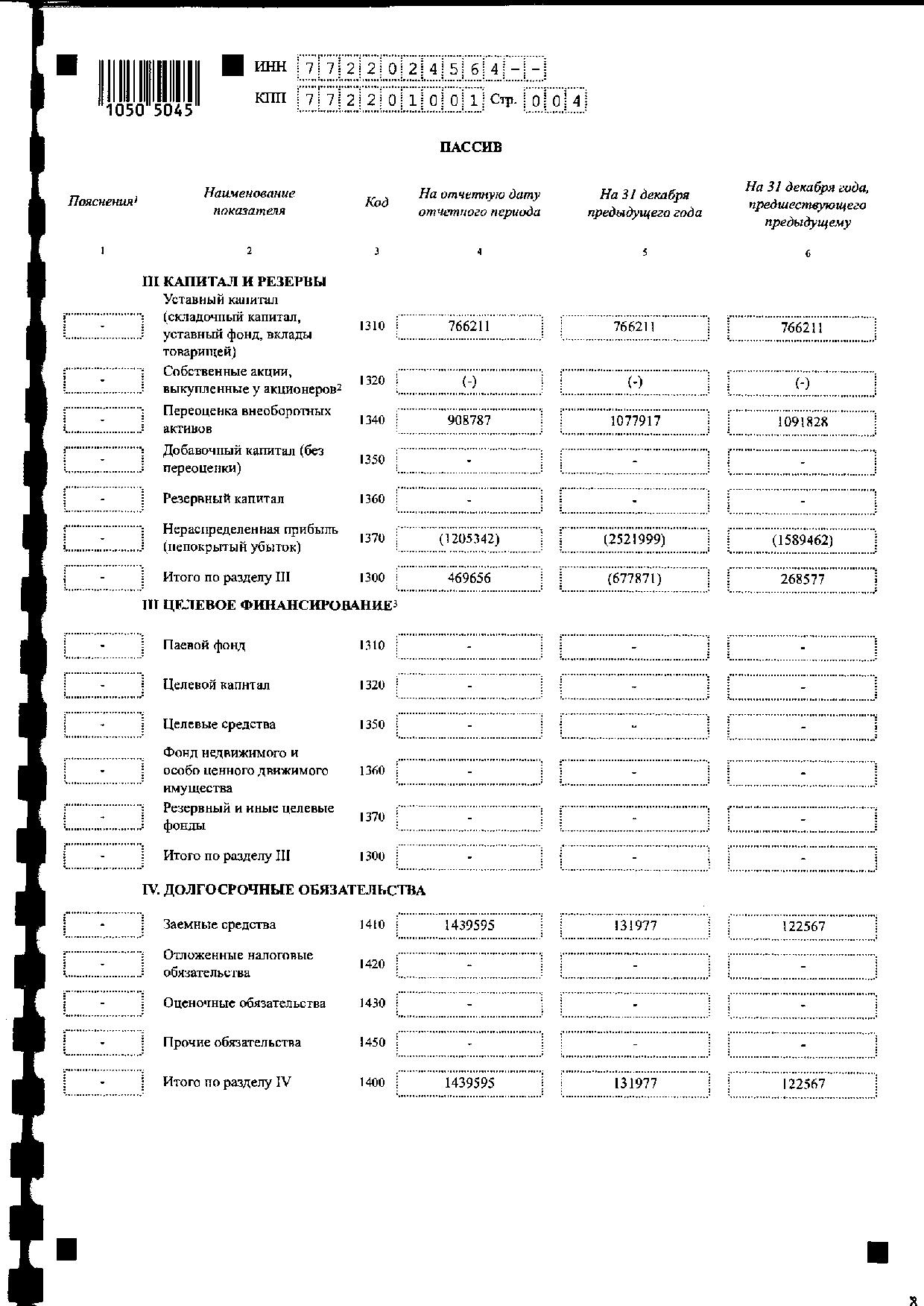 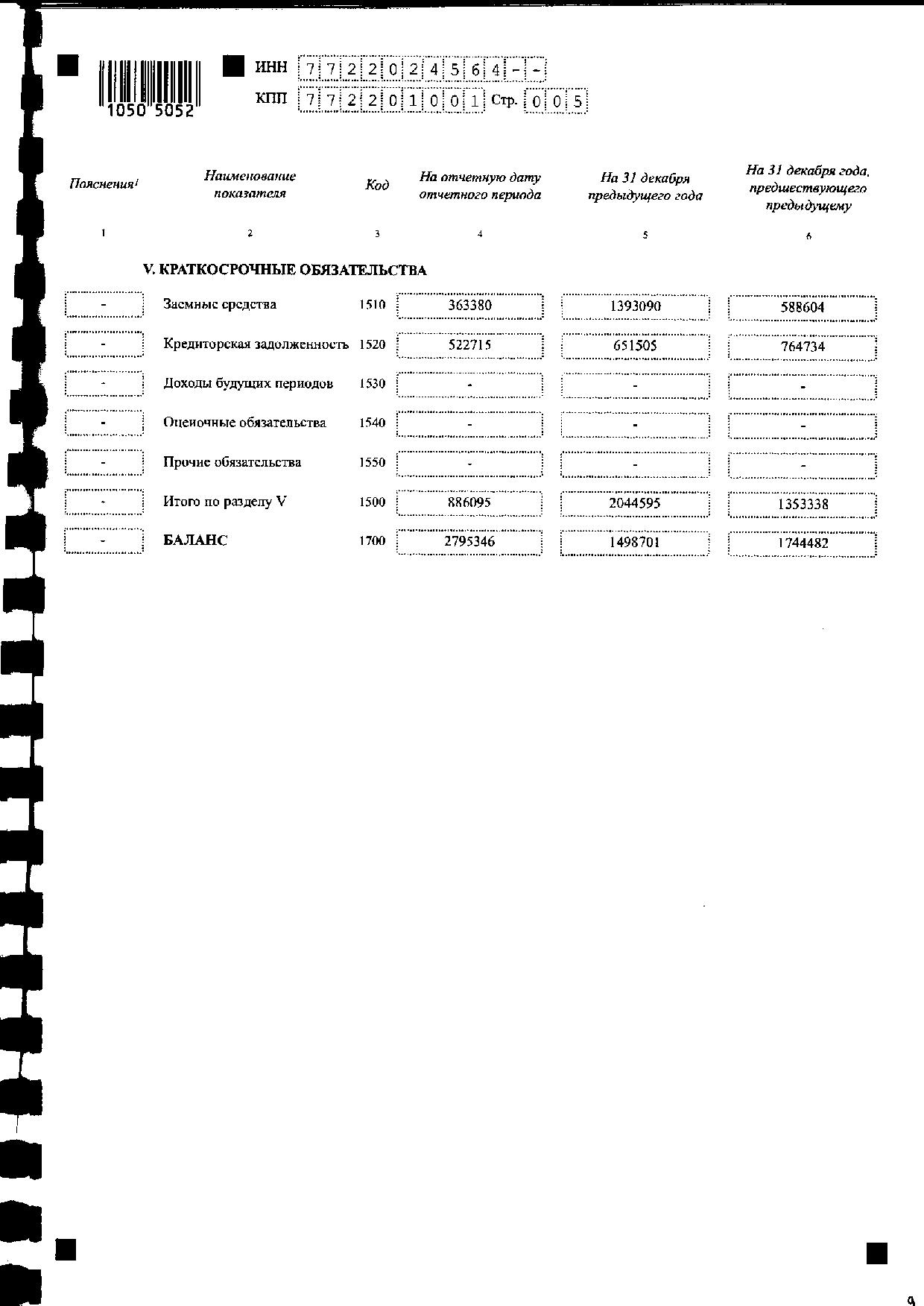 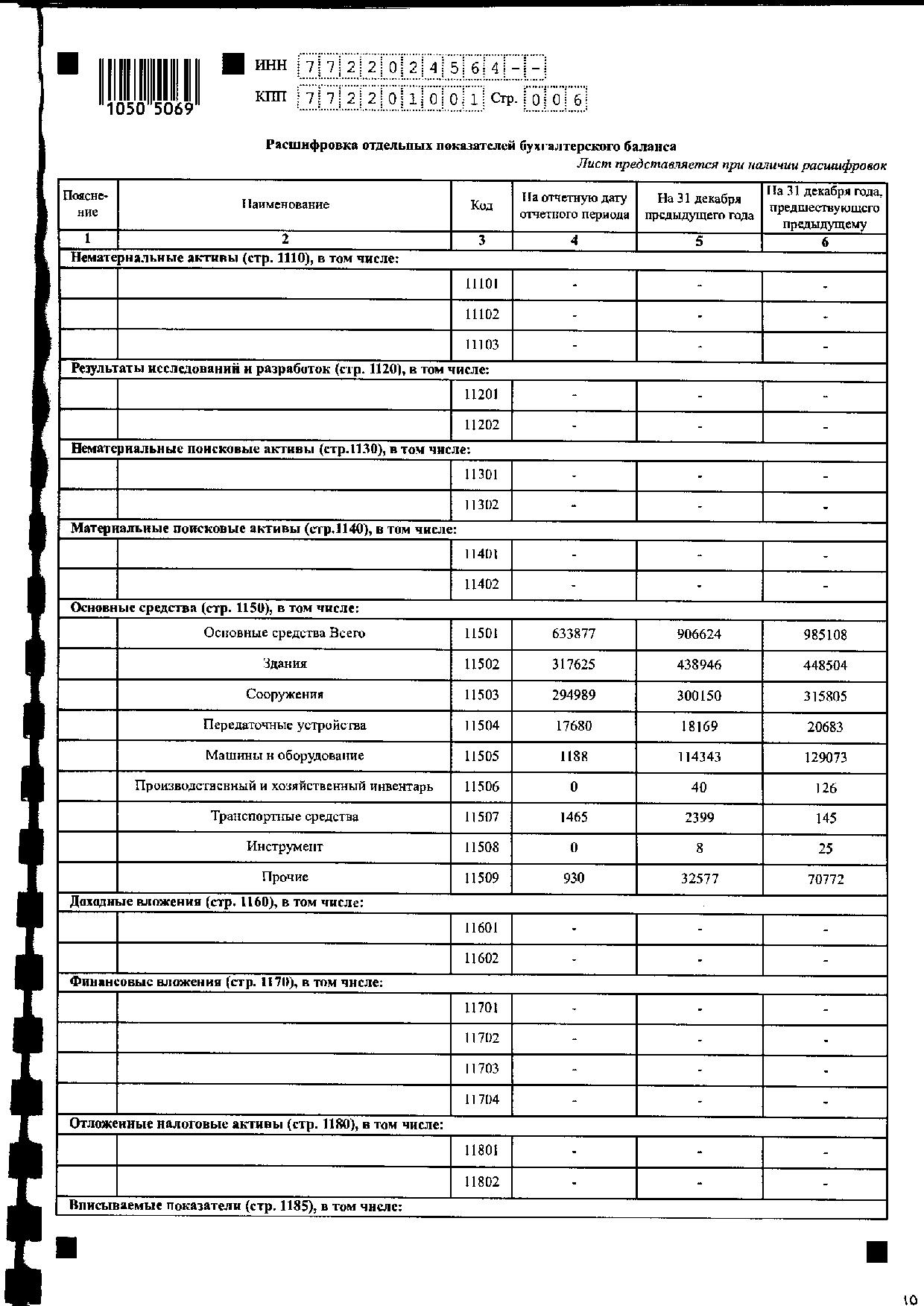 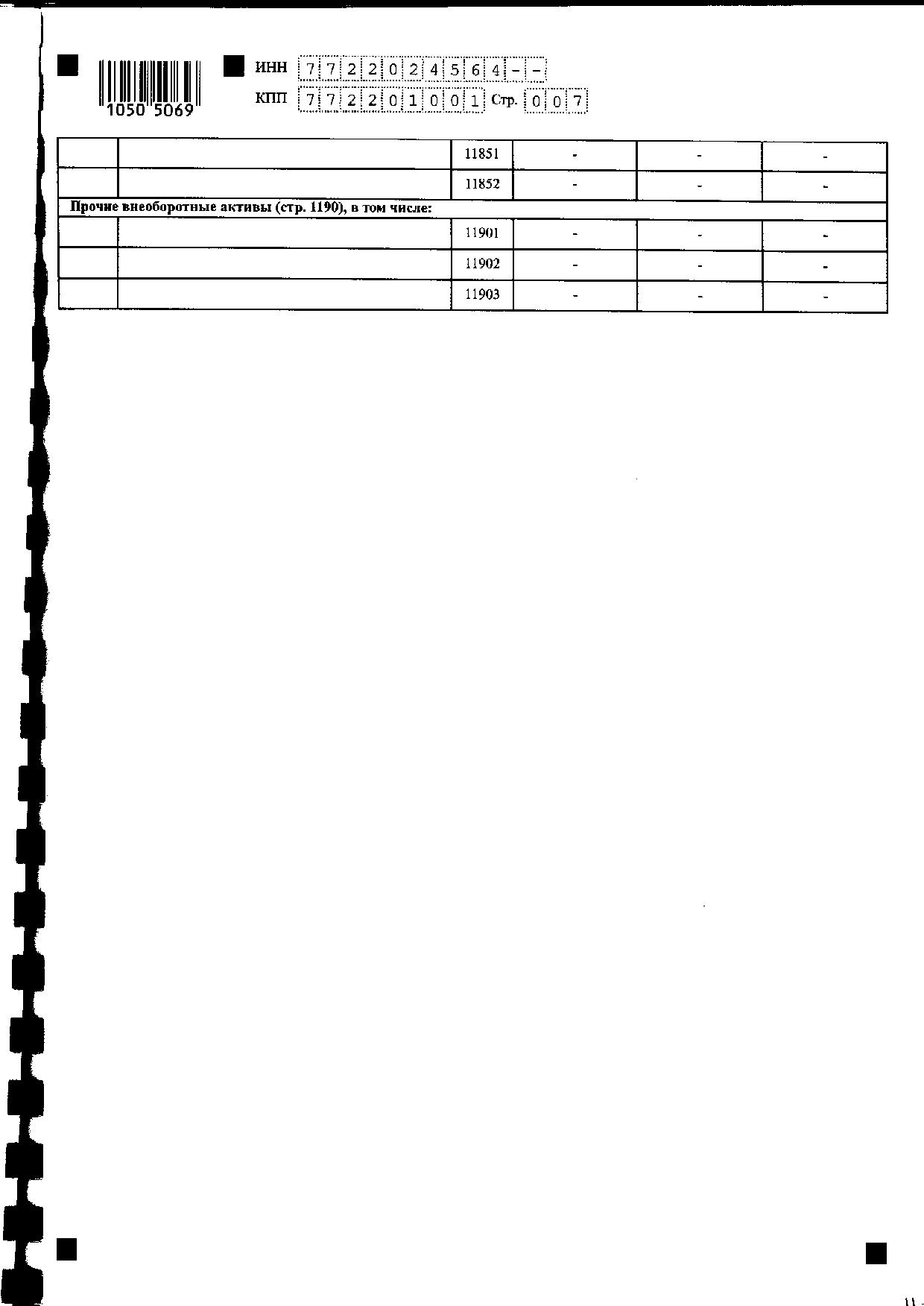 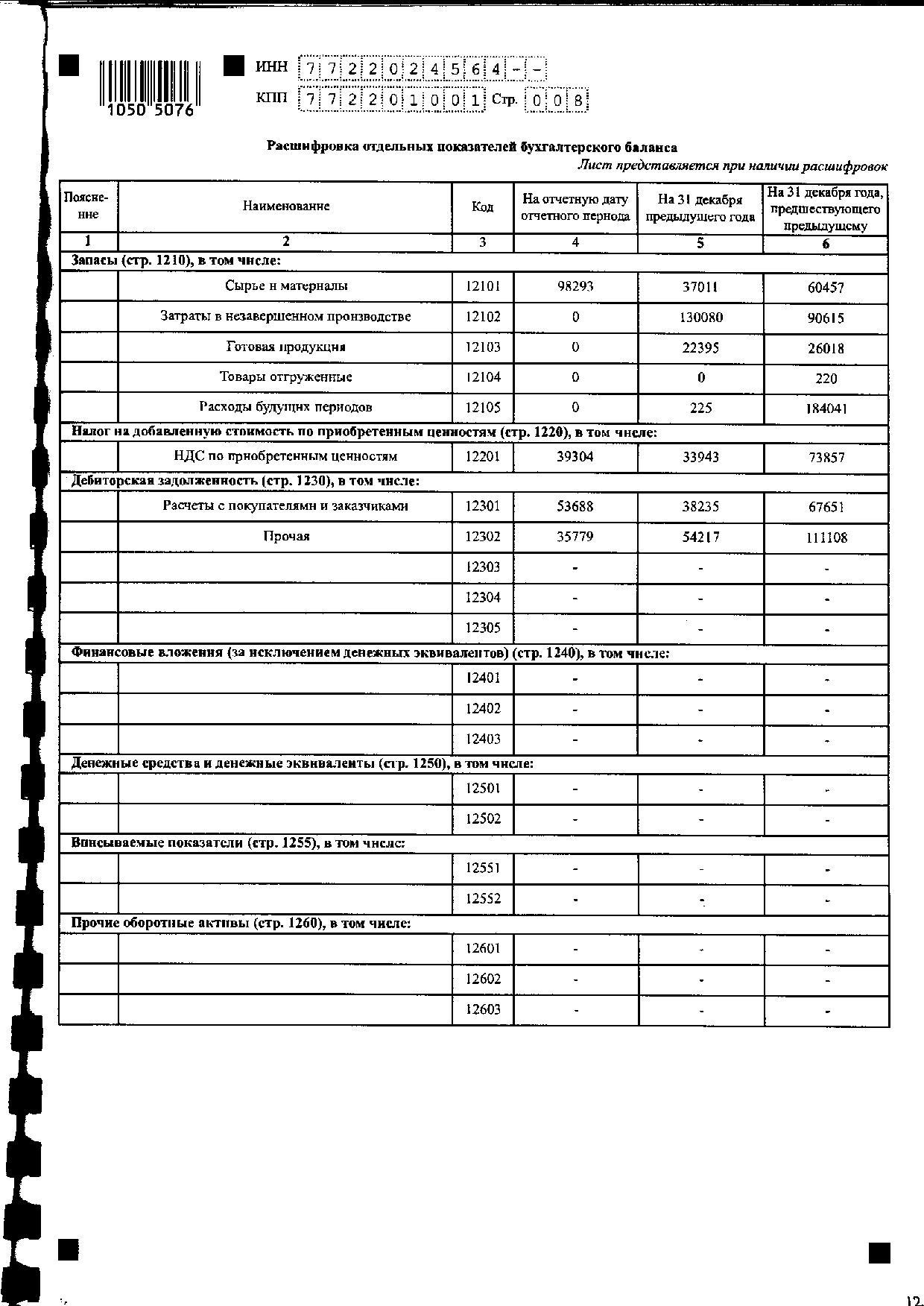 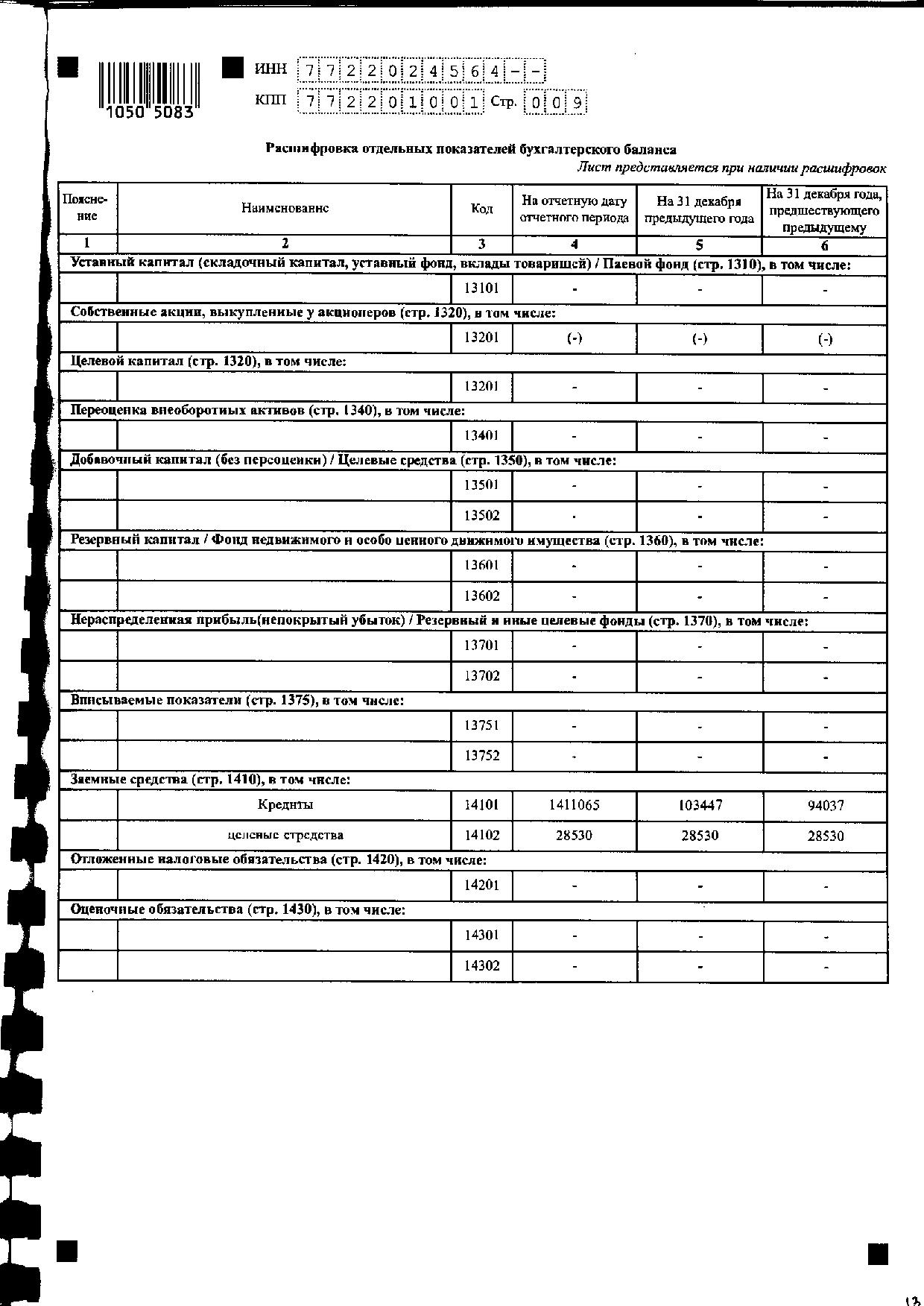 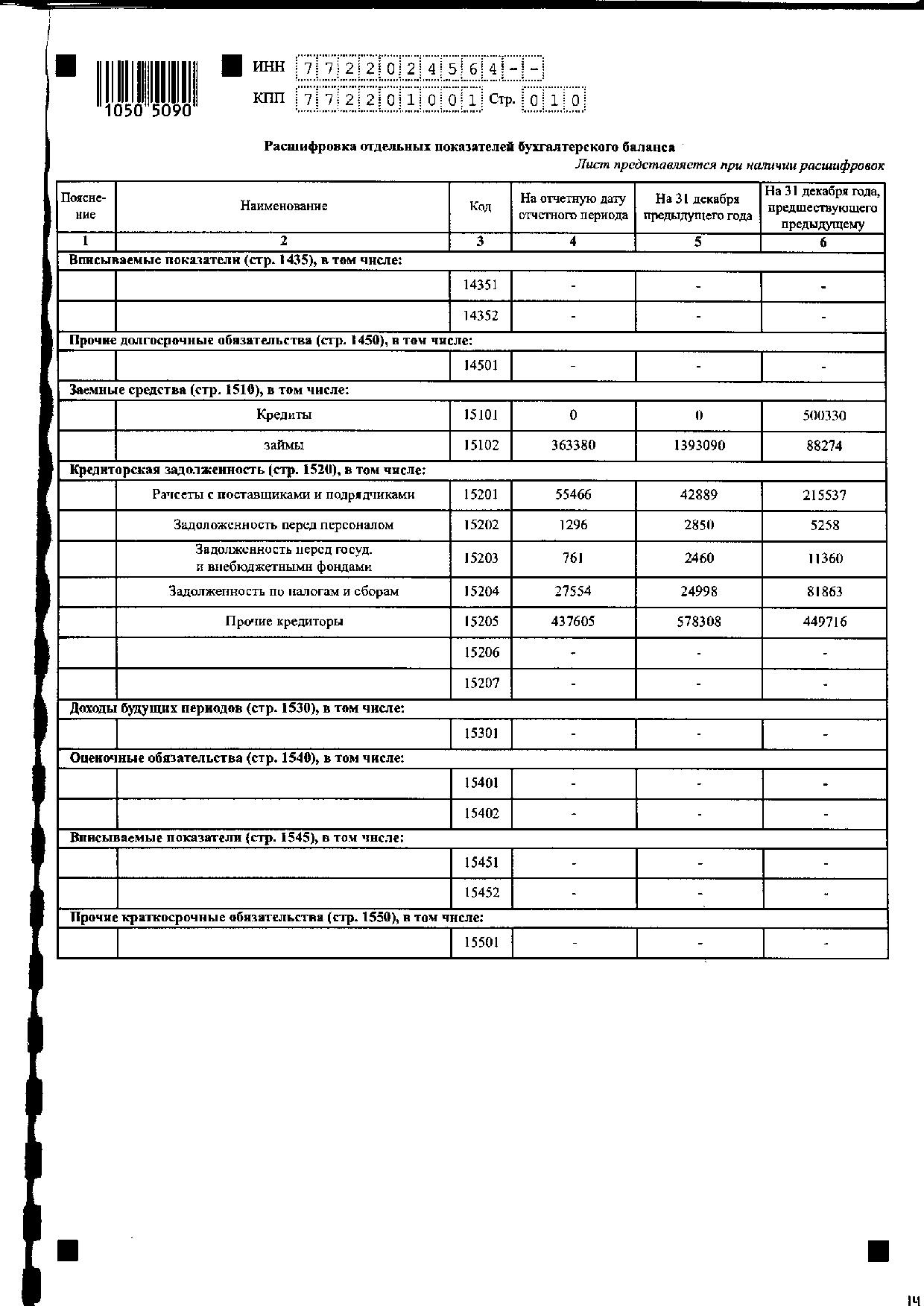 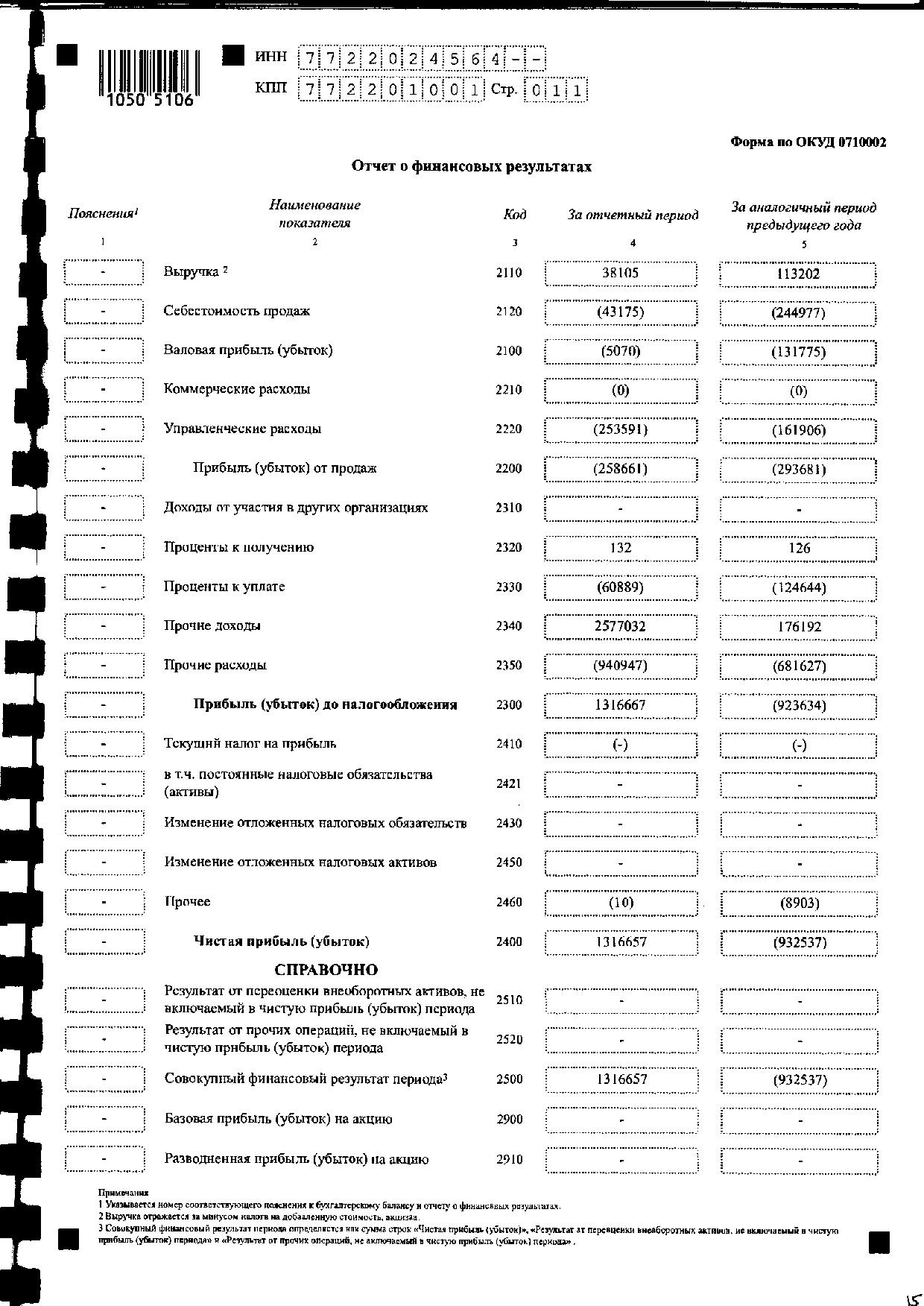 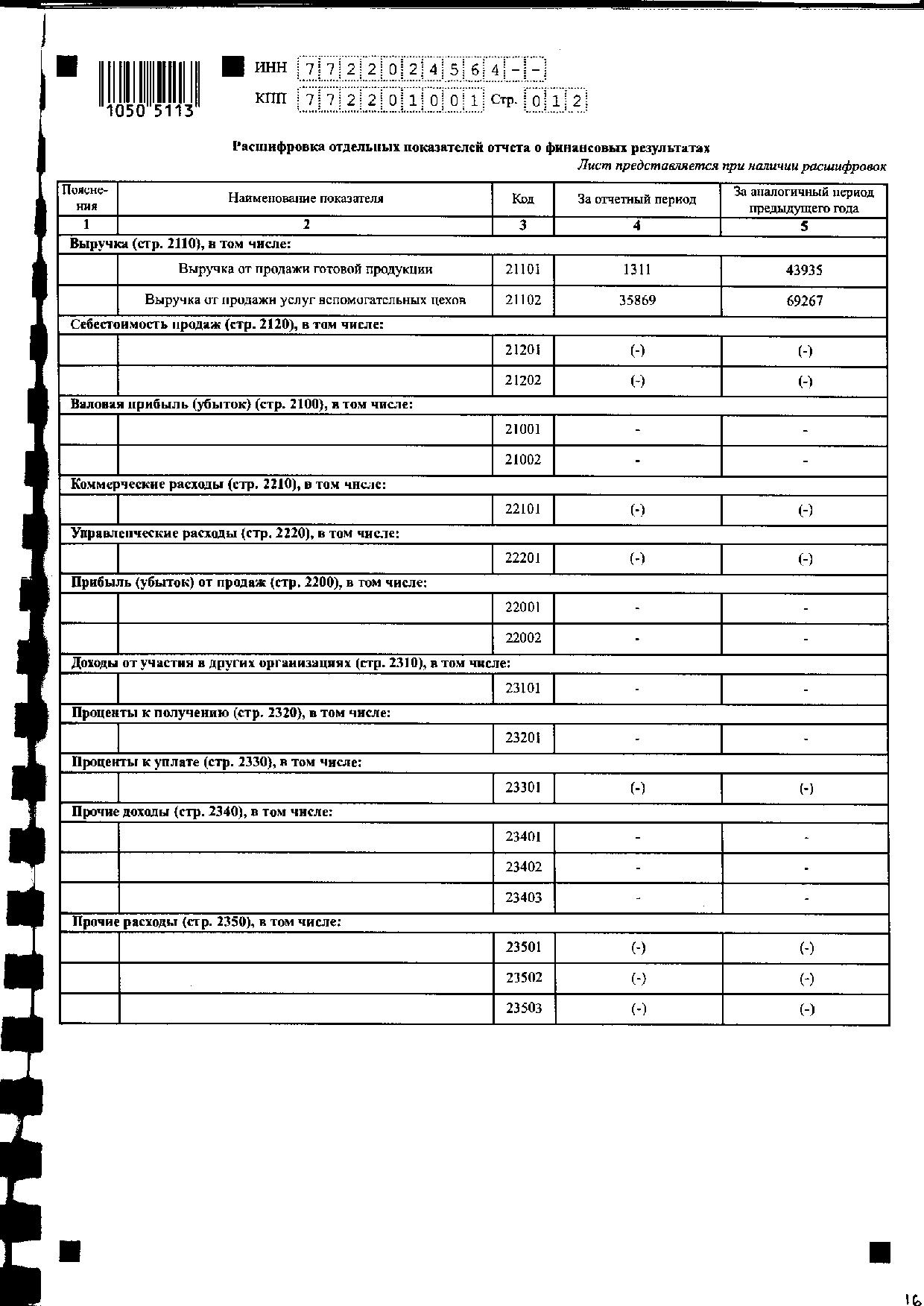 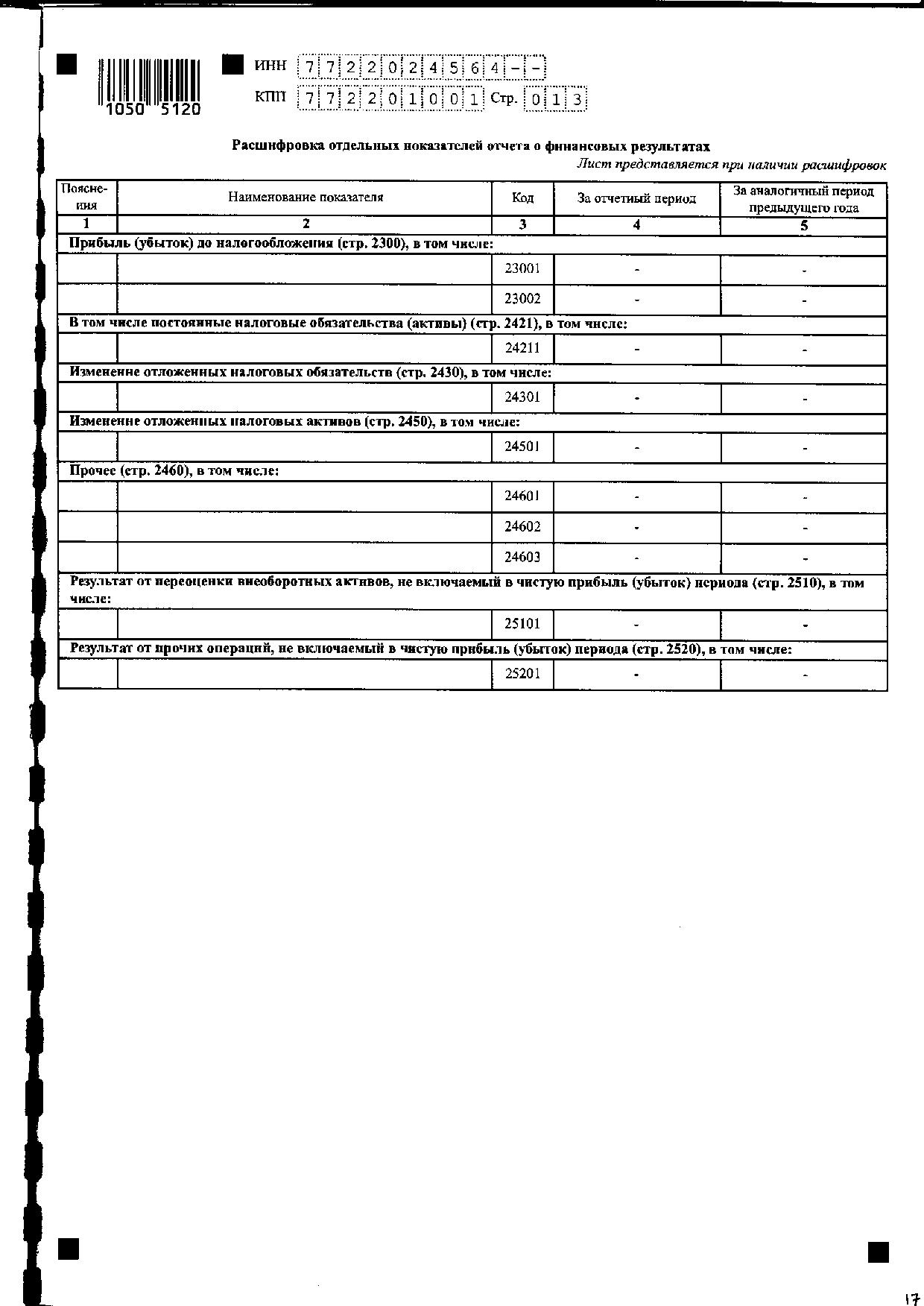 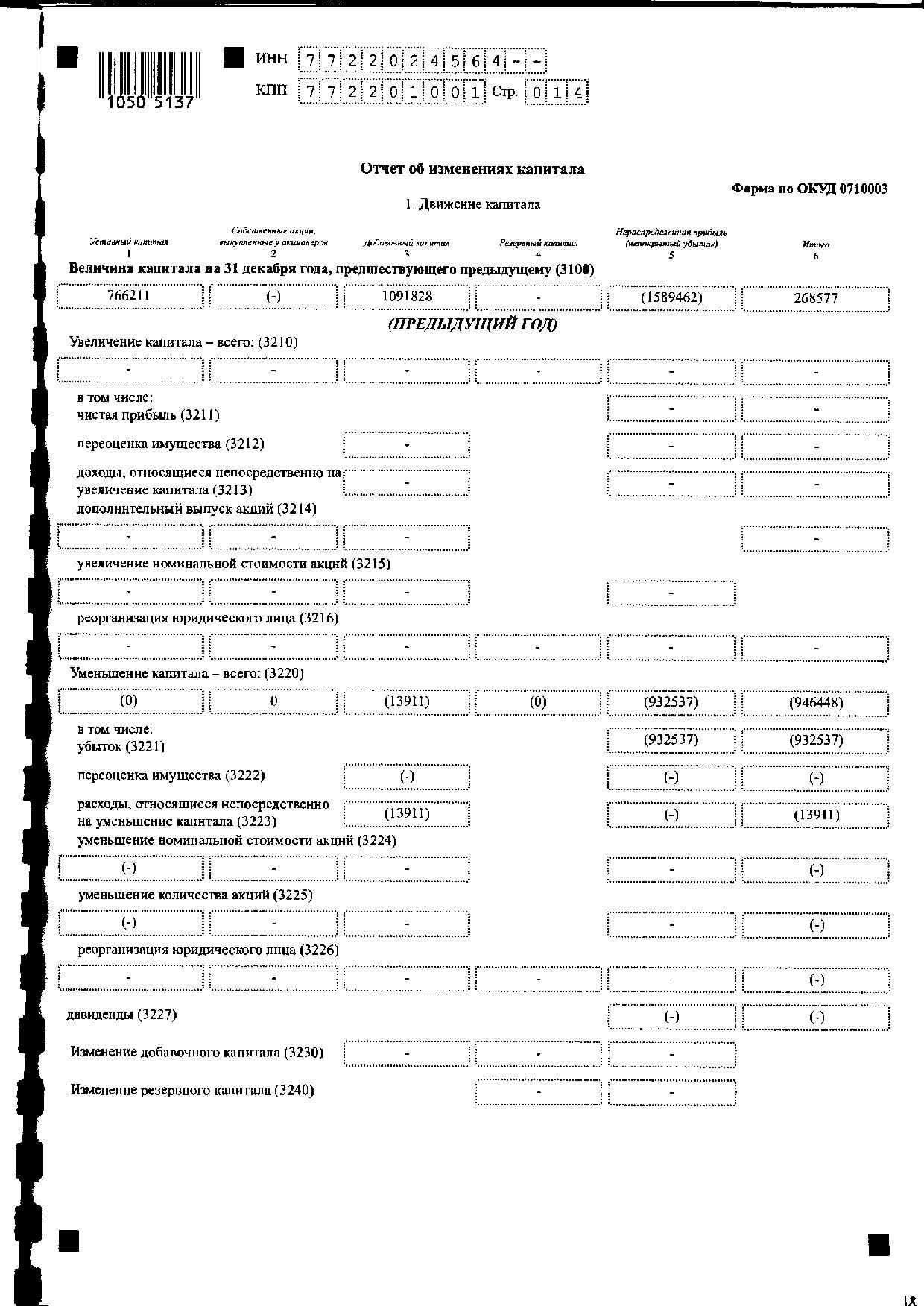 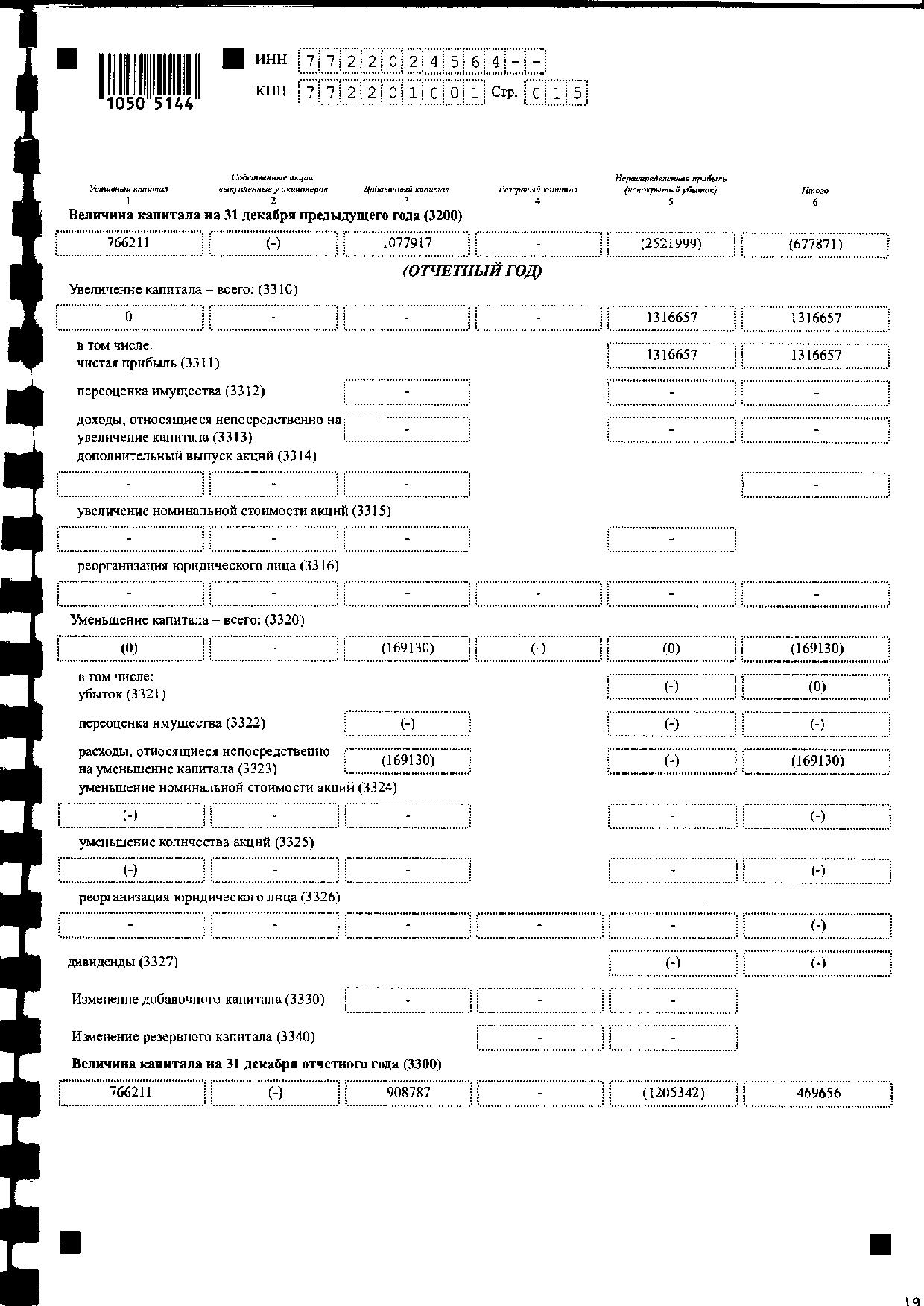 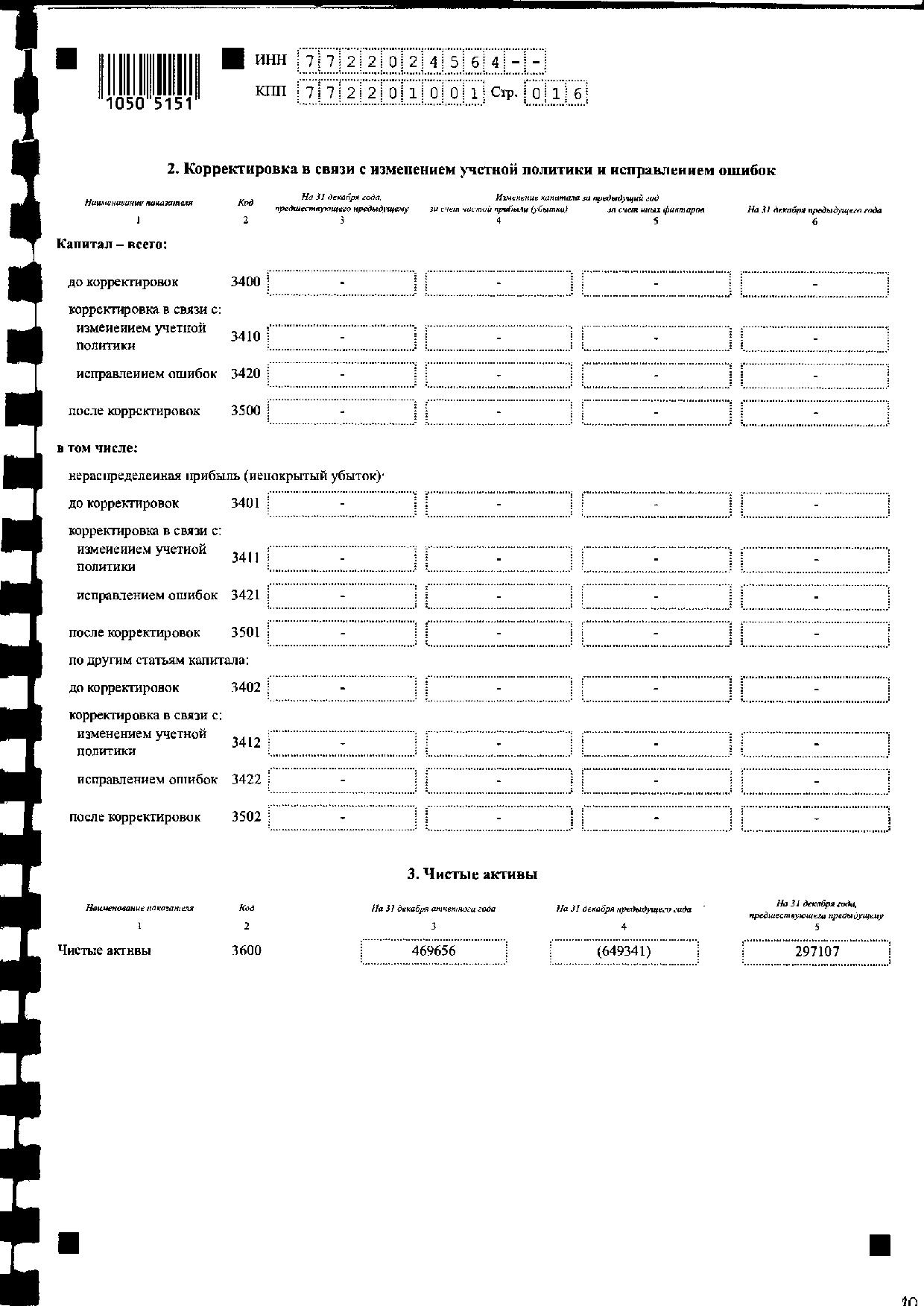 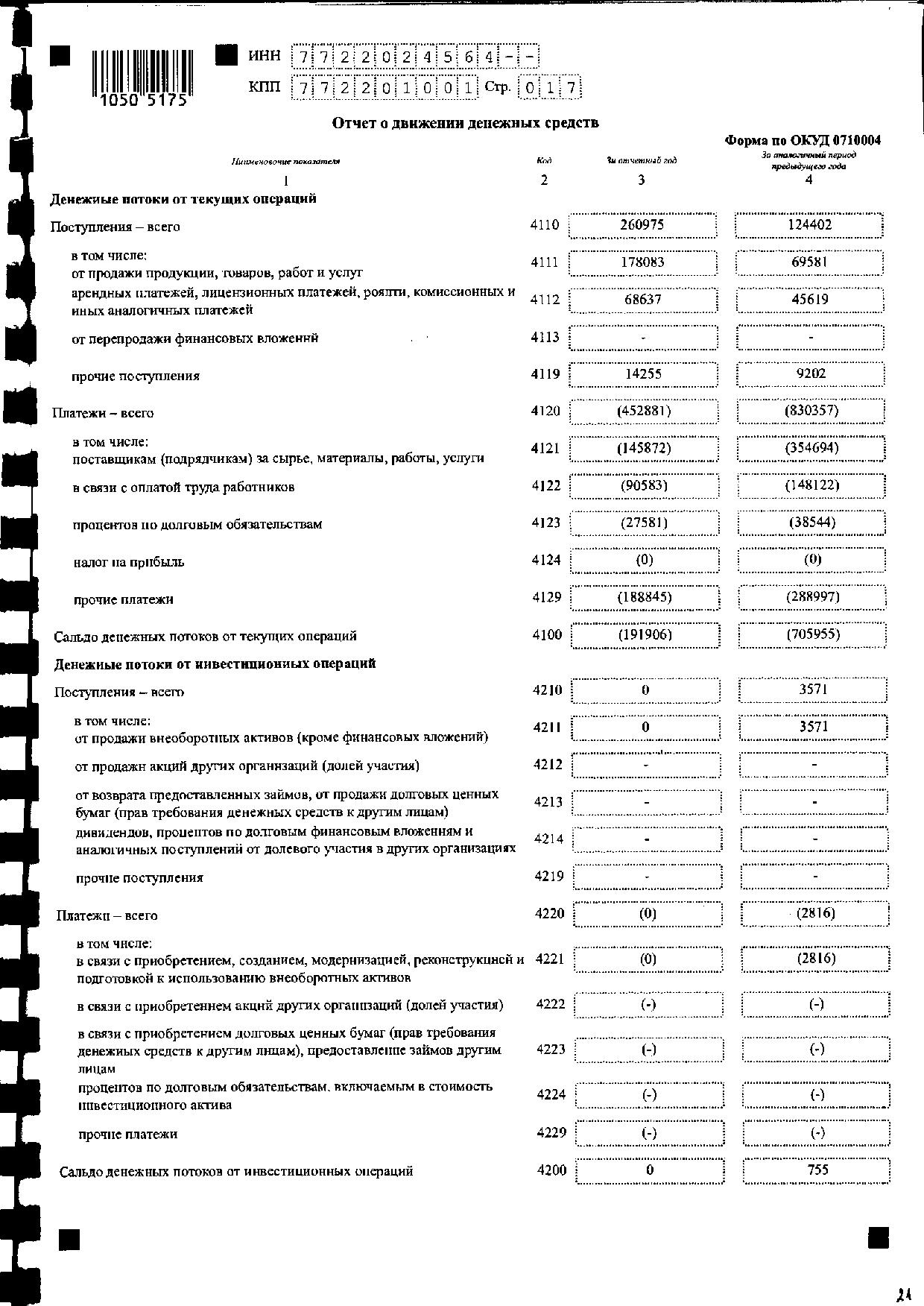 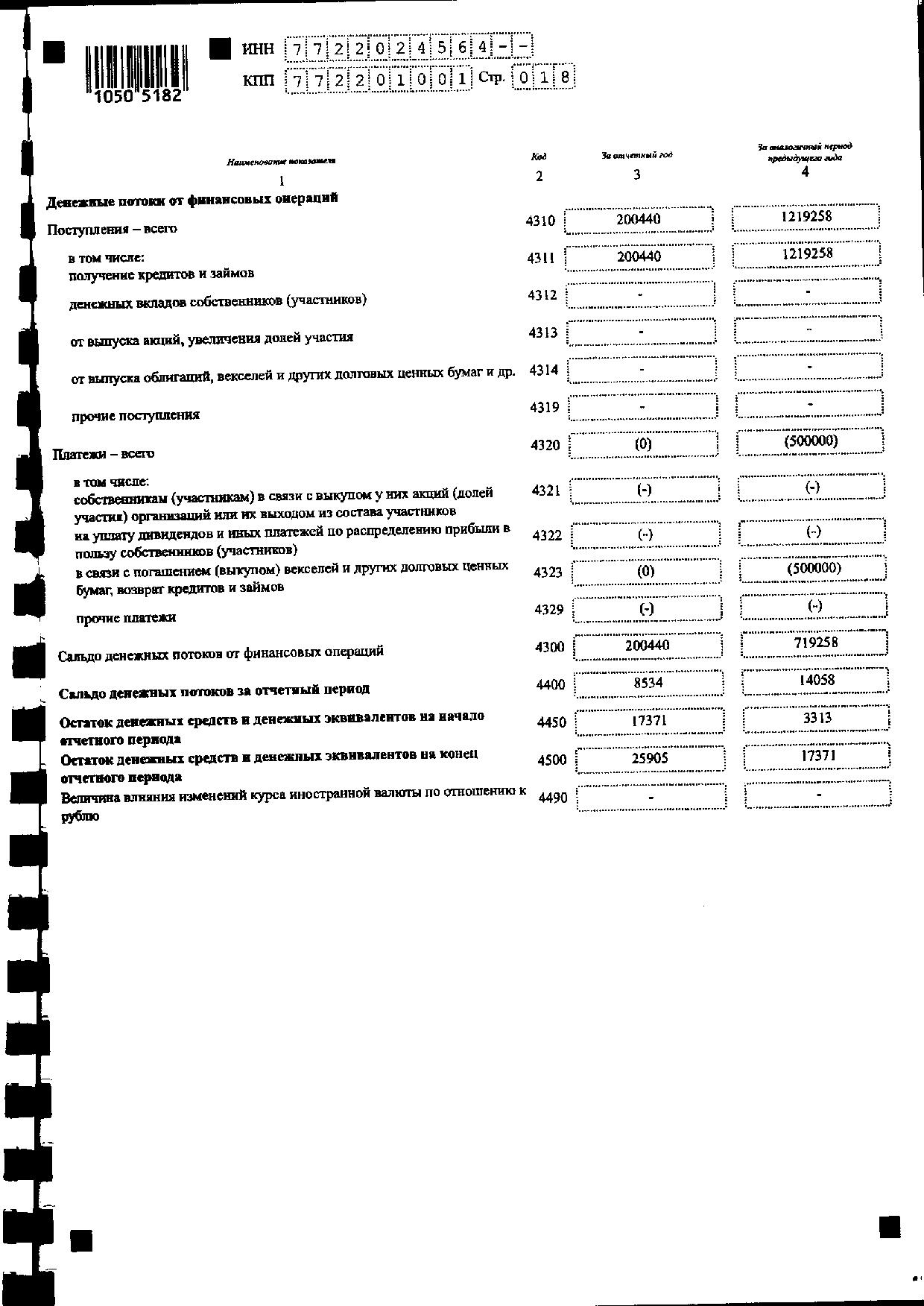 